Neem mij meeWerkdagVrijdagLaptop met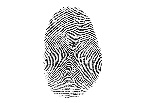 LaptopKoptelefoonSjakosj metPortefeuilleGsmBrilSleutelsLunchzak metBrooddoosFlesje waterFruit en wafelsJas metHandschoenenSjaalMutsLaptoptas metLaptopKoptelefoonSjakosj metPortefeuilleGsmBrilSleutelsYogazak metYogapakTruiFlesje waterFruit en wafelsJas metHandschoenenSjaalMuts